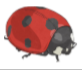 Be a taxonomist and classify these animals! Remember, first sort into two groups then turn into four, then into eight…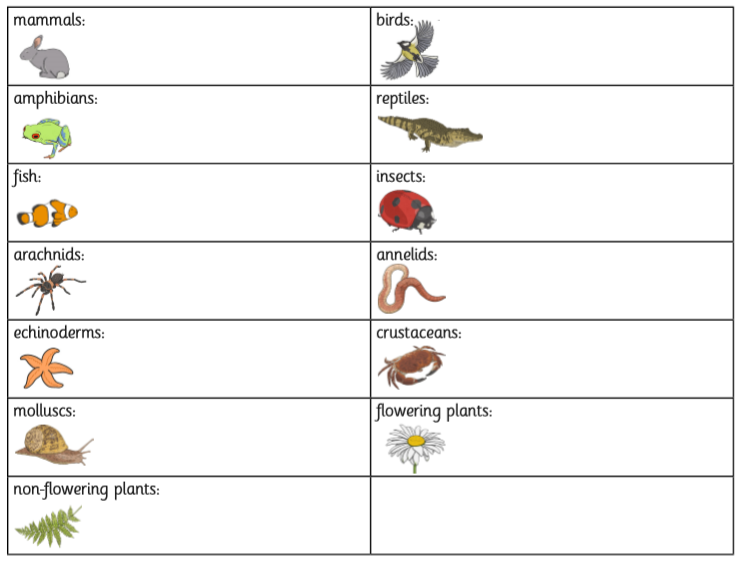 Classifying OrganismsResearch different animals found in a British woodland.How many can you find?   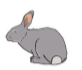 